Ecris la date :_____________________________________________________________________________Dictée:_________________________________________________________________________________________________________________________________________________________________________________________________________________________________________________________________________________________________________________Regarde à nouveau la vidéo :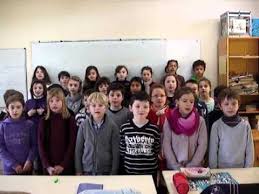 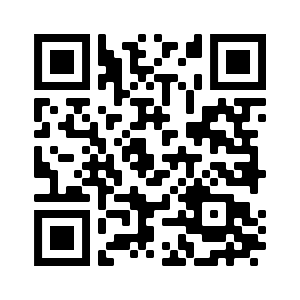                                                            La chanson du futurAujourd’hui essaye d’apprendre le deuxième couplet:L’arbre le plus haut de la forêt tu chercheras,Au sommet du grand chêne tu grimperas, Quand la pie voleuse son nid quittera, Une pierre en cristal tu découvriras Recopie tous les verbes de ce couplet. __________________________________________________________________________________________________________________________Regarde à nouveau la vidéo :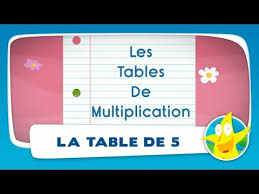 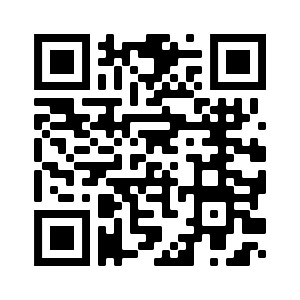 Ecris les résultats des calculs :5x2=  5x4=5x6=5x8=5x10=  Range les nombres dans l’ordre décroissant (du plus grand au plus petit)203- 25- 236- 2- 29- 295- 247________________________________________________________________________Calcule :173 + 20 = ……….                              424+20=……….   119 + 20 = ……….                              370+20=……….    525 = ……….Demande à un adulte de te relire le texte puis lis-le une deuxième fois en te faisant chronométrer.Le bonhomme de neigeCe matin, il a neigé ! Arthur met ses moufles et son bonnet, pour faire un bonhomme de neige.  « Il lui manque un chapeau ! » s'écrie Arthur, une fois le bonhomme achevé. Alors, il lui donne son bonnet. Plus tard, sa mère vient le trouver : Arthur, où as-tu laissé ton bonnet ?  Sur le bonhomme de neige, avoue Arthur.  Tu sais, le bonhomme de neige ne peut pas tomber malade, mais toi, oui !  Quand Arthur récupère son bonnet, il est déjà tout gelé ! Nombre de mots : 85 	 Vitesse à la deuxième lecture :  Le bonhomme de neigeCe matin, il a neigé ! Arthur met ses moufles
et son bonnet, pour faire un bonhomme de
neige. 
« Il lui manque un chapeau ! » s'écrie Arthur,
une fois le bonhomme achevé. Alors, il lui
donne son bonnet. 
Plus tard, sa mère vient le trouver : 
- Arthur, où as-tu laissé ton bonnet ? 
- Sur le bonhomme de neige, avoue Arthur. 
- Tu sais, le bonhomme de neige ne peut pas
tomber malade, mais toi, oui ! 
Quand Arthur récupère son bonnet, il est déjà tout gelé ! 
Vitesse à la deuxième lecture :  Réponds aux questions en faisant des phrases :Quel temps faisait-il ce matin ? __________________________________________________________________________________ __________________________________________________________________________________  __________________________________________________________________________________  Que fait Arthur dehors ?   __________________________________________________________________________________ __________________________________________________________________________________  __________________________________________________________________________________ Que donne Arthur au bonhomme de neige ?  __________________________________________________________________________________ __________________________________________________________________________________  __________________________________________________________________________________ Comment est le bonnet quand Arthur le reprend ?   __________________________________________________________________________________ __________________________________________________________________________________  __________________________________________________________________________________ 